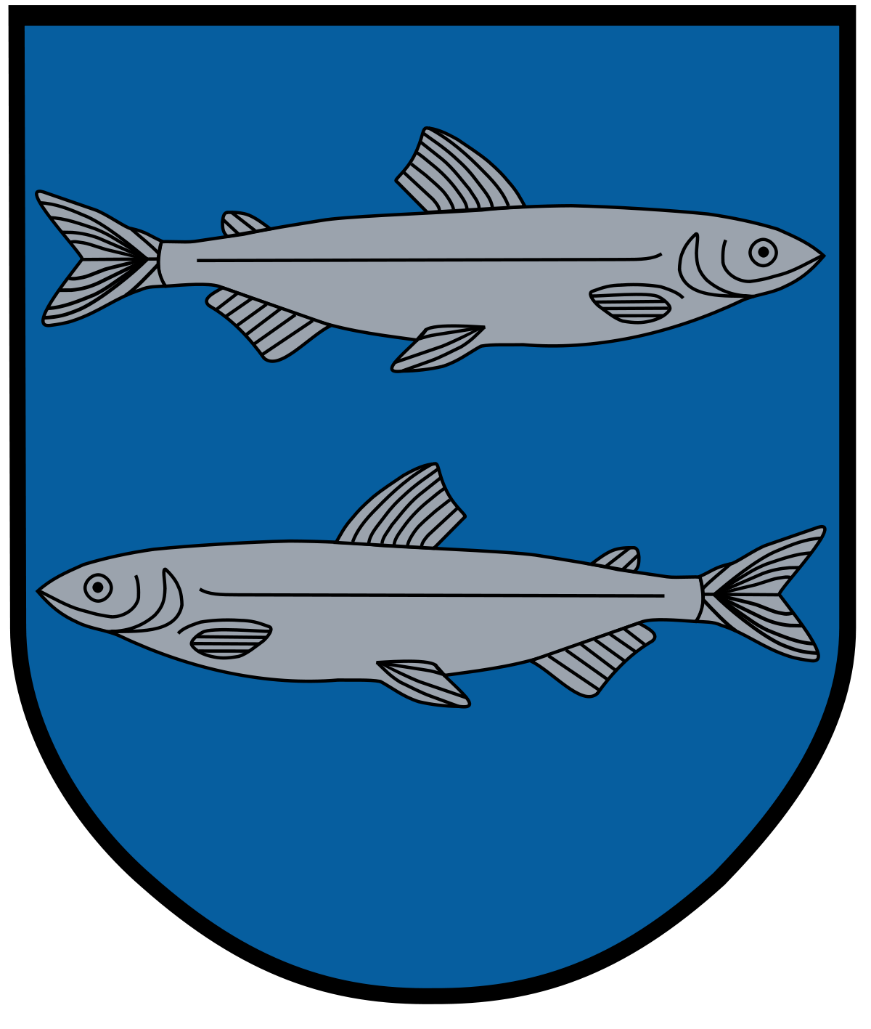 Teisinių paslaugų teikimasŠvenčionys2020 m.  TurinysPirminės teisinės pagalbos Švenčionių rajono gyventojams teikimo proceso schemaPirminės valstybės garantuojamos teisinės pagalbos Švenčionių rajono gyventojams teikimo proceso aprašymasTikslasPirminės teisinės pagalbos teikimasPaslaugų apimtisPaslauga teikiama gyventojams, pageidaujantiems gauti pirminę teisinę pagalbą. Pirminė teisinė pagalba yra:    • teisinė informacija;    • teisinės konsultacijos;    • teisinio pobūdžio dokumentų, skirtų valstybės ir savivaldybių institucijoms, išskyrus procesinius dokumentus, rengimas;    • patarimai dėl ginčo sprendimo be teismo;    • veiksmai dėl taikaus ginčo išsprendimo ir taikos sutarties parengimo. Pirminė teisinė pagalba neapima mokesčių administratoriui teikiamų deklaracijų pildymo.Procesą reglamentuojantys dokumentai1. Lietuvos Respublikos valstybės garantuojamos teisinės pagalbos įstatymas, 2000-03-28, VIII-1591 2. Lietuvos Respublikos vietos savivaldos įstatymas, 1994-07-07, Nr. I-533.3. Lietuvos Respublikos viešojo administravimo įstatymas, 1999-06-17 Nr. VIII-1234.4. Lietuvos Respublikos Vyriausybės 2005 m. balandžio 27 d. nutarimas Nr. 468 „Dėl asmenų turto ir pajamų lygių antrinei teisinei pagalbai gauti nustatymo“.5. Lietuvos Respublikos teisingumo ministro 2005 m. liepos 8 d. įsakymas Nr. 1R-217 „Dėl Savivaldybių institucijų veiklos organizuojant ir teikiant pirminę teisinę pagalbą ataskaitų rengimo ir pateikimo Valstybės garantuojamos teisinės pagalbos tarnyboms taisyklių patvirtinimo“.6. Lietuvos Respublikos teisingumo ministro 2005 m. balandžio 27 d. įsakymas Nr. 1R-124 „Dėl prašymo suteikti antrinę teisinę pagalbą formos patvirtinimo“.7. Lietuvos Respublikos Teisingumo ministro 2013 m. gruodžio 27 d. įsakymas Nr. 1R-300 „Dėl metinės pajamų ir turto deklaracijos antrinei teisinei pagalbai gauti formos patvirtinimo”.AtsakomybėTeisės ir civilinės metrikacijos skyrius